This form is used to propose an 8-hour instructor development class for the NLEFIA Firearms Instructor Regional Evolution (FIRE) events.  Instructor proposals will be selected based on content and host agency training facility and support capability.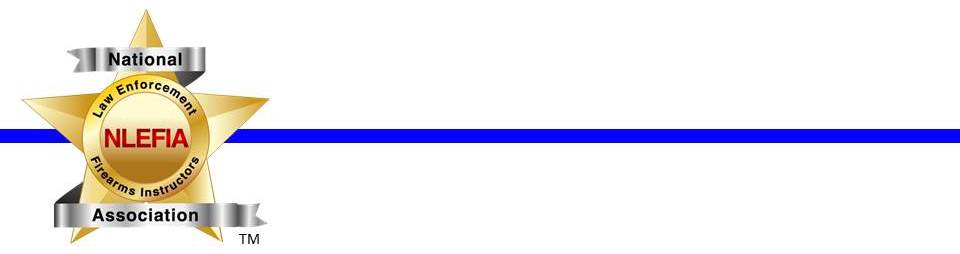 Please fill out this form, save it, and email it to training@nlefia.org NOTE:  NLEFIA paper targets will be provided for the training.  Host agency may not have enough classroom for every class. If you absolutely need a classroom for your class, let us know…otherwise plan on starting your class at the range.Instructors will receive the following compensation for presenting their class:Hotel room covered by NLEFIAFree attendance (ability to attend other classes when not teaching)Daily monetary compensation for each day teaching First & Last NameAgency / OrganizationContact EmailContact PhoneClass TitleBrief DescriptionMinimum & Maximum shooters allowedRequired Equipment for shootersRange Requirements(Length & width)Training Aids needed from host agencyInstructor Bio (as it relates to the course)